בקשה ללימוד מקצוע במוסד אקדמי אחרהתנאים לדיון בבקשה:המקצוע רלבנטי לנושא המחקר ואינו ניתן בטכניון.נא לצרף  סילבוס מפורט – הכולל:שם האוניברסיטה - בו נלמד המקצוע, רמת המקצוע - לאיזה תואר מיועד המקצוע ראשון /שני /שלישי, פירוט שעות הלימוד, אופן קביעת הציון במקצוע (מאוני/עובר-נכשל).עבור מקצוע שנלמד בחו"ל:  חובה לתרגם את שם המקצוע לעברית.פרטי הסטודנט/י: שם משפחה       שם פרטי       ת.ז.      יחידה אקדמית:        תואר:   שם המוסד בו יילמד המקצוע המבוקש:      תאריך:                                    חתימת הסטודנט/ית:    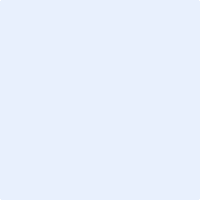 המלצת המנחהתאריך:        חתימת המנחה: המלצת מרכז הועדה לתארים מתקדמים ביחידה האקדמיתתאריך:        חתימת מרכז הועדה: שם המקצוע בעברית למילוי ע"י הסטודנט/יתרמת המקצוע המלצת היחידה האקדמית המלצה על מספר נקודות הזיכויהמלצת היחידה האקדמית